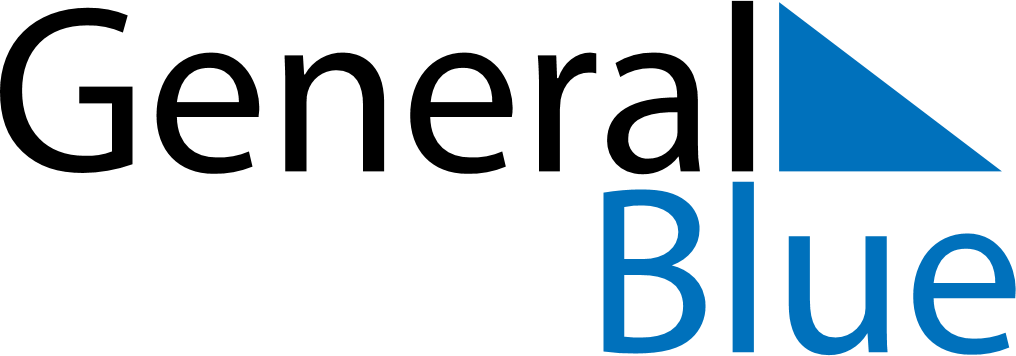 Daily Planner September 15, 2019 - September 21, 2019Daily Planner September 15, 2019 - September 21, 2019Daily Planner September 15, 2019 - September 21, 2019Daily Planner September 15, 2019 - September 21, 2019Daily Planner September 15, 2019 - September 21, 2019Daily Planner September 15, 2019 - September 21, 2019Daily Planner September 15, 2019 - September 21, 2019Daily Planner SundaySep 15MondaySep 16TuesdaySep 17WednesdaySep 18ThursdaySep 19 FridaySep 20 SaturdaySep 21MorningAfternoonEvening